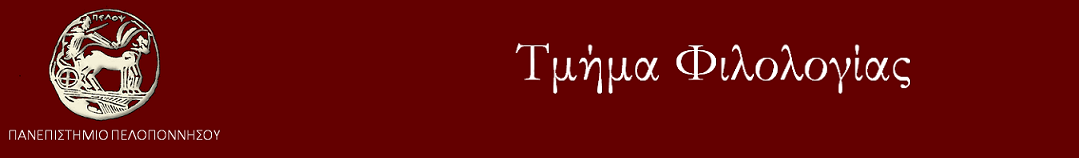 ΕΡΓΑΣΤΗΡΙΟ ΔΙΑΧΡΟΝΙΚΗΣ ΜΕΛΕΤΗΣΤΗΣ ΕΛΛΗΝΙΚΗΣ ΓΛΩΣΣΑΣ ΚΑΙ ΓΡΑΜΜΑΤΕΙΑΣ«ΝΙΚΟΣ ΚΑΡΟΥΖΟΣ»ΔΕΛΤΙΟ ΤΥΠΟΥΣυνεχίζονται την Τετάρτη, 21 Φεβρουαρίου 2018, οι εκδηλώσεις του Εργαστηρίου «Νίκος Καρούζος» για το ακαδημαϊκό έτος 2017-2018, με την προβολή του βραβευμένου στο Φεστιβάλ Θεσσαλονίκης ντοκιμαντέρ «Ημερολόγια Καταστρώματος – Γιώργος Σεφέρης» του Στέλιου Χαραλαμπόπουλου (παραγωγής 2001), όπου ο σκηνοθέτης, με τρόπο αισθητικά άρτιο και κινηματογραφικά πρωτότυπο, επιχειρεί να συζητήσει και να αναδείξει ποικίλες όψεις του σεφερικού έργου.Η προβολή θα ξεκινήσει στις 19:00, στο Αμφιθέατρο «Νικόλαος Πολίτης» της Σχολής Ανθρωπιστικών Επιστημών και Πολιτισμικών Σπουδών της Καλαμάτας. Είσοδος ελεύθερη.Μετά το πέρας της προβολής, θα ακολουθήσει συζήτηση του κοινού με τον σκηνοθέτη Στέλιο Χαραλαμπόπουλο.Επισυνάπτεται η αφίσα για την ταινία.